Publicado en Monzón el 08/02/2024 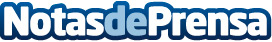 Moda re- participa en el lanzamiento de loopamid el proyecto de Zara y BasfModa re- ha separado y clasificado textiles desechados para convertirlos en esta nueva materia prima, a partir de 520.000 mediciones de composición de fibras con las tecnologías de espectroscopia de infrarrojo cercano (NIRS) Fibersort y trinamiXDatos de contacto:Raisa del Campo Ruiz Moda Re 685 46 24 12Nota de prensa publicada en: https://www.notasdeprensa.es/moda-re-participa-en-el-lanzamiento-de Categorias: Moda Aragón Sostenibilidad Actualidad Empresarial http://www.notasdeprensa.es